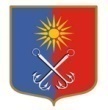 КИРОВСКИЙ МУНИЦИПАЛЬНЫЙ РАЙОНЛЕНИНГРАДСКОЙ ОБЛАСТИАДМИНИСТРАЦИЯОТРАДНЕНСКОГО ГОРОДСКОГО ПОСЕЛЕНИЯП О С Т А Н О В Л Е Н И Еот 19 июня 2020 года № 307Об установке дорожных знаков на дорогах общего пользования местного значения Отрадненского городского поселения Кировского муниципального района Ленинградской областиВ целях обеспечения безопасности движения транспорта и пешеходов, предотвращения разрушения автомобильных дорог местного значения на территории муниципального образования, а также для обеспечения уборки улично-дорожной сети г. Отрадное, в соответствии с Федеральным законом от 06.10.2003 года №131-ФЗ «Об общих принципах организации местного самоуправления в Российской Федерации» администрация МО «Город Отрадное» постановляет:1. Установить дорожные знаки на дорогах общего пользования местного значения Отрадненского городского поселения Кировского муниципального района Ленинградской области с целью ограничения:Движения грузовых автомобилей по адресам: ул. Заводская, 
ул. Гагарина, ул. Советская, ул. Клубная, ул. Лесная, ул. Железнодорожная, ул. Дружбы, ул. Комсомольская, проезд от Ленинградского шоссе до ул. Ленина, ул. Ленина от д.2 до ул. Вокзальная, ул. Вокзальная от д.9 до ул. Ленина, ул. Победы от Ленинградского шоссе до д.16, ул. Кирпичная от д.10а до ул. Строителей, 1-й Советский проспект, Международный про., Лесной пер., 1 линия, 5-ая линия от д. 24 до д.38, пр. Ленсовета от 17 линии до 19 линии, ул. Щурова, ул. Новая.Въезд (кроме проживающих, работающих или обслуживающих объекты) на следующие улицы: 2-й, 3-й, 4-й Советские проспекты, Хвойный пер., Новый пер., Офицерская дорожка, 12-я линия от Международного пр. до ул. Заводская, ул. Победы от дома №61 до дома №1. Остановку и стоянку грузового транспорта: ул. Победы от Ленинградского шоссе до д.16 по обеим сторонам улицы, ул. Центральная по обеим сторонам улицы.Стоянку всех транспортных средств: ул. Лесная, ул. Советская.Скоростной режим до 40 км/ч: ул. Победы, 12-я линия от пр. Ленсовета до Международный пр., ул. Танкистов.2.	Настоящее постановление вступает в силу со дня его официального опубликования в сетевом издании СМИ «Отрадное вчера, сегодня, завтра». 3.	Настоящее постановление подлежит размещению в сети Интернет на официальном сайте МО «Город Отрадное» www.otradnoe-na-nеve.ru.4.	Контроль за исполнением настоящего постановления возложить на первого заместителя главы администрации.Глава администрации                                                                  В.И. ЛетуновскаяРазослано: в дело-2, прокуратура, коммунальный отдел, орг.отдел, МКУ «УГХ», МП «УКХ», ГКУ"Ленавтодор", ГИБДДПервый заместитель главы администрации                                              А.В. АверьяновНачальник управления правого и кадрового обеспечения                                                                Л.В. ЦивилеваНачальник отдела делопроизводства                                                      А.А. ЕмельяноваНачальник коммунального отдела                 отпуск                                М.И. Смирнова